 Fall 2018 Admission Guide for International Students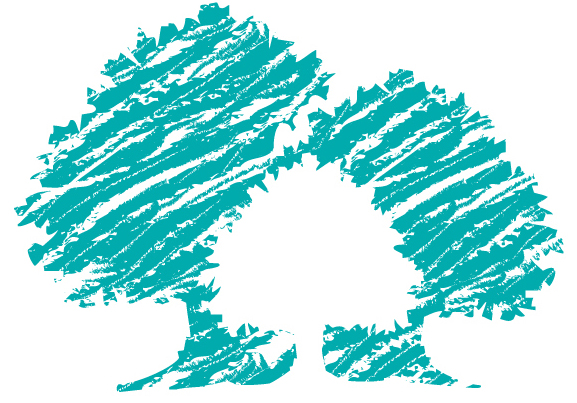 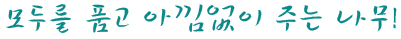 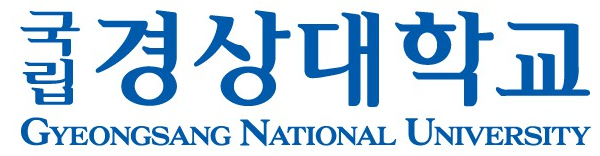 All documents submitted must be original.  However, if non-originals must be submitted, confirmation must be received by presenting the original.If the required documents are incomplete and screening fee is not paid, applicants are not eligible for acceptance. If Korean language course student‘s documents which were submitted to IKLC (Institution of Korean Language and Culture) overlap with those of required documents for application for International Students Admission, they can be regarded as the application documents for this Admission.(Application should be made by deadline and there should be no defects on the documents.)The screening and decision-making processes will not be released and all submitted documents will not be returned. (Even if not accepted, students cannot ask for the relevant documents back, so please keep that in mind.) Emergency contact may be necessary during the application period. Applicants should include a contactable phone number for the Office of Admissions.  Applicants are responsible for disadvantages caused by contact phone number changes, contact interruption, not confirming the list of passers, or failure to follow immigration procedures.Individual contact on the progress of the screening process will not be made. Thus, please check our web site from time to time during the application period. This guide is written in Korean, English, Chinese, Vietnamese and Russian . If there is a difference in interpretation, the Korean guide shall govern.If the submitted documents contain false information or if other illegal means were used for admission, admission will be rejected.  Application results can be found on the GNU web site. After acceptance students must pay the tuition fees to the designated banks by the due date.   Students who receive acceptances from several universities including GNU must enroll in one university. In case of dual enrollment, all acceptances from universities will be cancelled.Those who submitted a Certification of Expected Graduation must submit the Certificate of Graduation before admission. It is mandatory for all international students to maintain proper health insurance coverage during their study.  If you contribute to a private health insurance plan, related documents (insurance policy or insurance certificate, etc.) must be submitted at the time of admission.Students cannot take a leave of absence during their first semester directly after admission. (However, leave of absence due to disease, military service or etc is allowed) Matters other than those specified in the Admissions Guide are subject to the separate regulations of our university.※ The above schedule may change depending on the school situation.   Please check notices on the website (http://publiceng.gnu.ac.kr)1. Nationality: Applicants and both their parents should have non-korean nationality. ※ Applications should be completed by the due date. If a student has dual citizenship with Korea,     he or she is not eligible to apply.  ※ If one parent is deceased, his/her nationality is not considered.2. Educational Background3. Language Proficiency: One or more of the requirements should be satisfied.※ Those who didn’t submit language requirements by the end of days of Eligibility Screening can submit them during Document Screening period through discussion with responsible person in OIEC.※ Those whose native language is English need not submit the above documents (from USA, Canada, UK, Australia, New Zealand, Ireland, and South Africa).1. List of Majors 【 New Admission / Transferred 】 ※ For applicants to faculties, their majors are subject to the regulations of our university.        ※ The Architecture major is a 5-year program. The Veterinary Medicine major is divided into the      preparatory course (2 years) and the regular course (4 years). ※ Only those with Japanese nationality are eligible to apply to the Japanese Education Department of     the College of Education.2. Number to be admitted: Several per department (No limit) ※ Departments not specified above cannot be applied to (College of Medicine, College of Nursing, College of Pharmacy, and the Art, Music and Physical Education Departments of the College of Education).[△: For relevant students]※ Write documents number on the right side at the top.    (They should be organized in numerical order.)※ All documents to be submitted must be original. Documents not in Korean or English should be   translated into Korean and notarized.※ The  original Certificate of Bank Balance(⑬): The  original Certificate of Bank Balance should show a balance of over USD 18,000 deposited under the name of the applicant or financial guarantor , a certificate of remittance to Korea or an exchange certificate.(It should be the one issued on the day after 1st March. 2018 )※ Those who need to obtain a visa should deposit the above amount before admission ※ If the name on the submitted documents does not match the student’s official identification, the  student must submit additional documents proving that the names indicate the same person. ◆ In addition to those above, additional documents may be required during eligibility screening. 1. Evaluation Criteria2. Screening (A) Those accepted as eligible applicants at Step 1 (document screening) move on to Step 2, where      each department selects those who have an average of 70% or higher. (B) Applicants with first preference to the major will be selected first, and those with second  preference will be reevaluated for screening. (Applicants with third preference will be selected in the same way.)  ◈ Fees: 70,000KRW    ◆ Bank Name: Nong-hyup (NH bank) National Agricultural Cooperative Federation    ◆ Swift Code: NACFKRSE    ◆ Account Number: 301-0212-4832-41    ◆ Account holder name: Gyeongsang National University    ◆ Sender: should be identical to the applicant’s name     ※ The application will not be processed unless the fee is paid.     ※ ₩28,000 will be returned to those who are not accepted at Step 1 (Screening for Eligibility of application).  1. Acceptance Notification (A) Date and time: July. 10(Tue.) 2018 20:00 (subject to change) (B) Place: Notice menu on the web page: (http://publiceng.gnu.ac.kr)  (C) Please carefully refer to and comply with all guidelines announced at the time of acceptance       notification.2.  Issuance of Acceptance Letter  (A) Period: in the middle of August. 2018 (B) Department in charge: Team of International Exchange, Office of International and External Cooperation  (C) Contact: +82-55-772-02723. Payment of Tuition  (A) When: July. 24 (Tue.) ~ July. 25 (Wed.) 2018 (during banking hours) (B) Where: Designated banks (to be announced) (C) How: Print the invoice (bill) from the GNU web site and pay at the designated bank. (D) If a student does not pay the tuition fees by the due date, admission will be withdrawn. 【Tuition Status】[Based on the first semester 2018, (Won)]  【Scholarships】【Student Dormitory Information】 (A) Capacity: 4,729 (Based on the first semester 2017)   - Gajwa Campus (capacity: 3,944)   - Chilam Campus (capacity: 255)   - Tongyeong Campus (capacity: 530)   ※ Dormitory is available to all interested international students (with priority) (B) Application for dormitory: when filling out the form of application for admission support, you       can check it on the form. (C) Boarding expenses (subject to change)   - Gajwa Campus: General dorm: ₩376,290~515,040 (can vary depending on dormitory facilities)                  BTL dorm: ₩526,140~612,720 (double room)                   <Optional meal plans(6 types), in the case of 3 meals/day for one semester : ₩690,900>   - Chilam Campus: ₩1,830,390 (single room), ₩1,255,410 (double room)   - Tongyeong Campus: ₩868,000~1,271,000【Offices and contact Information】 <055-772-****>  Application for International Students Admission to Gyeongsang National UniversityAcademic Performance Plan※ Please TYPE or WRITE clearly in Korean (English).Letter of Consent for TOEFL Score Verification I have reviewed all of the above details and I authorize the Office of International & External Cooperation of GNU to verify my TOEFL (iBT) Score                                                              Date:                                                                             Name:                                                                                Signature:    【Gajwa Campus】※ By Car   - Seoul, Daejeon Area: Take Gyeongbu Expressway → Daejeon Tongyeong Expressway → Changwon Namhae Expressway,     Jinju JC → Jinju IC → Pass through the toll gate → Drive towards Sachon for 2km - Busan, Ulsan, Changwon Area: Take Namhae Expressway → Jinju IC → Pass through the toll gate → Drive         towards Sachon for 2km - Gwangju, Suncheon Area:  Take Namhae Expressway → Jinju IC → Pass through the toll gate → Drive         towards Sachon for 2km 【Chilam Campus】【Tongyeong Campus】 1. Personal Information 2. How did you learn about Gyeongsang National University(GNU)? 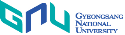  The University with promising future and full of happiness!      SMART GNU2018Admission Guide for International StudentsNotices ※ Submissions and Inquiries    ✤ Tel: +82-55-772-0277,  Fax  +82-55-772-0269    ✤ Address: Office of International & External Cooperation, Gyeongsang National University                501 Jinju-daero, Jinju, Gyeongnam, 52828, South Korea.    ✤ E-mail: passfi@gnu.ac.kr    ✤ Web: http://publiceng.gnu.ac.kr ※ Support for International Students (Visa, Insurance Issues, etc.)    ✤ Tel: +82-55-772-0272,  Fax  +82-55-772-0269    ✤ Address: Office of International & External Cooperation, Gyeongsang National University                501 Jinju-daero, Jinju, Gyeongnam, 52828, South Korea.    ✤ E-mail: 7720723@gnu.ac.kr    ✤ Web: http://publiceng.gnu.ac.kr Admission ProcessClassificationSchedulePlaceNoteApplication &Submission2018. 5. 23. ~ 6. 8.Office of International & External Cooperation. (Building 1, 2rd floor) ▪Registered Mail, Courier Service    or In person (No faxes)  (Closed on Saturdays, Sundays    and Korean holidays)▪Application fee must be paid by June. 8(Fri.) Screeing Eligibiliity2018. 6. 11. ~ 6.14.Result Announcement on ScreeningEligibility2018. 6. 15.http://publiceng.gnu.ac.kr▪Notified individuallyDocument Screening2018. 6. 18. ~ 7. 6.Relevant department/faculty▪Including Screening Performance videos (For applicants for the Department of Ethnic Dance) Acceptance   Notification2018. 7. 10.http://publiceng.gnu.ac.kr▪WebsiteTuition Payment2018. 7. 24. ~ 7.25.Designated Banks (to be released)▪Print the invoice (bill):   7. 24. ~ 7. 25.▪During banking hours.Application EligibilityClassificationEligibilityFreshman• Students who have completed all courses corresponding to those of elementary,        middle and high school in Korea or a foreign country  (including expected graduates in August. 2018)Transfer student(3rd grade/ Junior)• Students who have completed or are expected to complete 2 years or   4 semesters at a 4–year university in Korea or a foreign country• Students who have graduated or are expected to graduate from a 2-year college ※ Students at our university are not eligible for this track (including those taking semesters off).Calssification① Level of TOPIK(Test of Proficiency in Korean)② Scores of Authorized English Proficiency Test② Scores of Authorized English Proficiency Test② Scores of Authorized English Proficiency Test② Scores of Authorized English Proficiency Test② Scores of Authorized English Proficiency Test② Scores of Authorized English Proficiency Test③ Scores of Korean Language Course (Institution of Korean Language and Culture at GNU)Calssification① Level of TOPIK(Test of Proficiency in Korean)TOEFLTOEFLTOEFLIELTSTEPSTOEIC③ Scores of Korean Language Course (Institution of Korean Language and Culture at GNU)Calssification① Level of TOPIK(Test of Proficiency in Korean)PBTCBTiBTIELTSTEPSTOEIC③ Scores of Korean Language Course (Institution of Korean Language and Culture at GNU)General MajorsLevel 3 or higher550210805.5550650Acquire a score of 140 or higher out of 200the Department of Ethnic DanceLevel 1 or higher300110403.0300360Acquire a score of 100 or higher out of 200 List of Majors and number to be admitted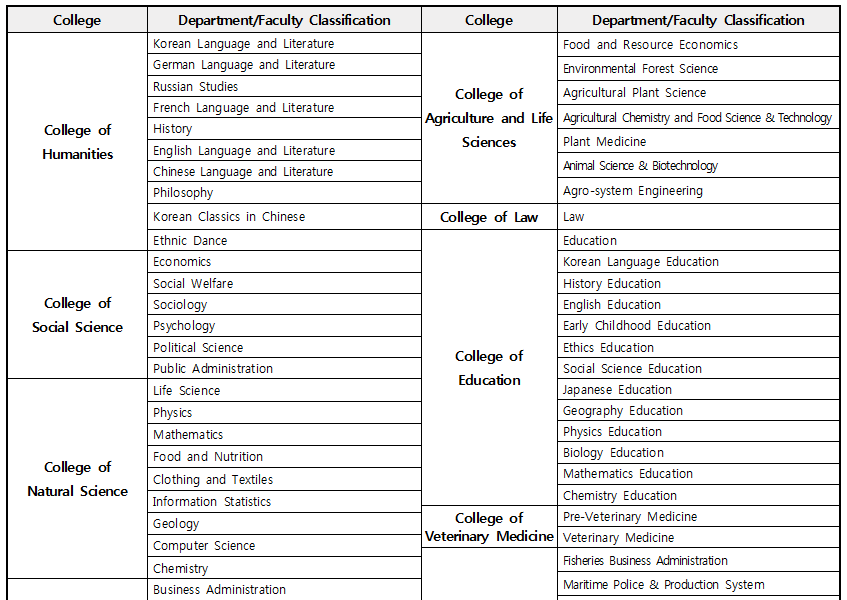 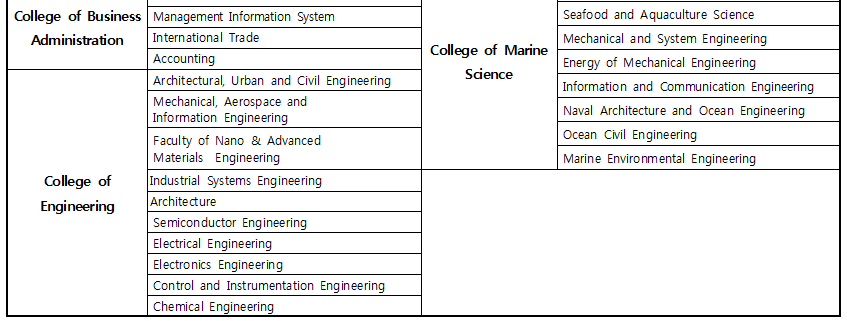  Required Documents Fill out in Korean or English. Documents not in Korean or English should be translated into Korean and notarized.No.ItemsFreshmanTransfer studentsNote①Application FormOO[Form 1] Fill out in Kor. or Eng.②Academic Performance PlanOO[Form 2] Fill out in Kor. or Eng.③High school Diploma or Certificate of(Expected) GraduationO✕④Official Academic Transcript from High SchoolO✕⑤Certificate of (Expected) Completionor Certificate of (Expected) Graduation from College✕OExpected graduates must submit the Certificate of Graduation/Completion by Feb. 28 (Wed.) 2018⑥Academic Transcript from College✕O⑦TOPIK Results (Level 3 or higher) OO⋅Submit one or more of the   three certificates⋅Scores/grades after 2016.5.23. are considered valid. ⑦Certificate of Korean Language Courses of the IKLC (Institution of Korean Language and Culture) at GNUOO⋅Submit one or more of the   three certificates⋅Scores/grades after 2016.5.23. are considered valid. ⑦Certified English transcripts (TOEFL, IELTS, TEPS, TOEIC)OO⋅Submit one or more of the   three certificates⋅Scores/grades after 2016.5.23. are considered valid. ⑧Letter of Consent for TOEFL Score Verification [Form 4]△△If not submitting a transcript for TOEFL (iBT)⑨Copy of the applicant‘s passportOO⑩Copy of the applicant's alien registration card△△Only for those currently living in Korea⑪Documents verifying foreign nationality of both of the applicant’s parentsOOPassport or certificates of nationality⑫Certificate of Family Relation OO⑬Certificate of Bank Balance OOTo be issued in the name of one’s own or parents’ names⑭Employment certificate or business registration certificate of sponsorOO⑮Tuition fee promissory letterOO[Form 3] Fill out in Kor. or Eng.⑯Performance videos (Certified by the principal or authorized head) △△For applicants for the Department of Ethnic Dance⑰Questionnaire△△Not Mandatory  [③,⑤]<Notes on the Submission of High School Certificates>  ⋅ For those graduating from high schools in China: Please refer to the following websites.   - Education Certification Center: http://www.chsi.com.cn   - China Academic Degrees and Graduate Education Information: http://www.cdgdc.edu.cn   - Confucius Institute in Seoul (Certification agency in Seoul): http://www.cis.or.kr  ⋅ Accepted students with a Certificate of Expected Graduation at the time of application must      submit the Certificate of Graduation/Completion by August. 31(Fri.) 2018   ⑫<Legal documents verifying the relationship between the applicant and his/her parents>  ⋅ China: Kinship notarization ⋅ Indonesia: Certificate of family relation (KARTU KELUARGA)  ⋅ Mongolia: Kinship certificate        ⋅ Vietnam: Birth certificate(So Ho Khau) or (Giay khai sinh)  ⋅ Philippines: Family Census                  ⋅ Pakistan: Family Certificate⋅ Kyrgyzstan, Kazakhstan, Uzbekistan, Ukraine, Thailand: Birth certificate   ◆ The above documents should be issued within 6 months of the time of application   ◆ If the applicant's parents are deceased or divorced, verifiable certificates should be submitted.  <Notes on the Submission of documents issued from foreign countries>  ⋅ All documents to be submitted must be original. Documents not in Korean or English should     be translated into Korean and notarized.⋅ If your home country is a member of the Apostille Convention, please submit an Apostille     confirmation letter.    ⋅ If your home country is not a member of the Apostille Convention, please submit a confirmation   letter from the Korean Embassy.  ※ To check if your home country is a member of the Apostille Convention, please visit:         http://www.hcch.net - Apostille Section - Status Table Evaluation and ScreeningDepartmentsStepsCriteriaAllStep 1 Screening for Eligibility of applicationGeneral Step 2 Language proficiency 50%, Academic Performance Plan 50% (Total 100)Department of Ethnic DanceStep 2 Language proficiency 10%, Academic Performance Plan 30%, Performance test    60% (Total 100) (Performance test replaced by videos submitted) Application Fees Acceptance Notification and Tuition Payment  Miscellaneous Information      ClassificationCollege    CategoryRegistration feeTuition feeNoteCollege of HumanitiesHumanities and Social Science 1,633,000College of HumanitiesHumanities and Social Science(Department of Ethnic Dance)1,876,000 College of Social ScienceHumanities and Social Science1,633,000 College of Natural SciencesNatural Science 2,012,000College of Natural SciencesEngineering(Department of Computer Science) 2,165,000College of BusinessHumanities and Social Science1,633,000College of EngineeringEngineering2,165,000College of Agriculture and Life SciencesHumanities and Social Science(Department of Food and Resources Economics)1,633,000 College of Agriculture and Life SciencesNatural Science2,012,000 College of Agriculture and Life SciencesEngineering2,165,000 College of LawHumanities and Social Science1,633,000College of EducationHumanities and Social Science1,633,000College of EducationNatural Science - Physical2,012,000 College of EducationArt and Music 2,208,000College of Veterinary MedicineNatural Science(Pre-Veterinary Medicine) 2,503,000FreshmanCollege of Veterinary MedicineNatural Science(Veterinary Medicine)2,932,000TransferCollege of Marine ScienceHumanities and Social Science(Department of Fisheries Management) 1,633,000 College of Marine ScienceNatural Science 2,012,000College of Marine ScienceEngineering2,165,000 Scholarship TypeEligibilityScholarship AmountTOPIK 4New studentsFull tuition exemption for first semesterTOPIK 4Enrolled students with GPA 3.3 or higherHalf tuition offTOPIK 4Enrolled students with GPA 3.8 or higherTwo-thirds tuition off TOPIK 5~6New studentsFull tuition off for first semester & living cost support(500,000 KRW / one time)TOPIK 5~6Enrolled students with GPA 3.0 or higherHalf tuition offTOPIK 5~6Enrolled students with GPA 3.5 or higherTwo-thirds tuition off TOPIK 5~6Enrolled students with GPA 4.0 or higherFull tuition exemption for one semesterSibling ScholarshipWhen more than two siblings from a family registered at GNU’s undergraduate courses, the eldest shall receive Tuition ½ exemption on condition of GPA 2.5 in the previous semester. When more than two siblings from a family registered at GNU’s undergraduate courses, the eldest shall receive Tuition ½ exemption on condition of GPA 2.5 in the previous semester. SpecialScholarship ISA Executives ScholarshipAmounts are subject to the separate regulations of our university.▪ Campus Life Guide for International Students ▪▪ Campus Life Guide for International Students ▪ ◆ Freshman Orientation (March and September)  -  Target: All foreign freshmen  - Contents: Immigration/basic residence rules (public etiquette), medical insurance, course           registration, campus tours, Korean language curriculum, culture experiences, events, academic      support, and guidance throughout campus life ◆ GNU Buddy (Student Assistant) program  - Cross-cultural learning and exchange program through one-to-one matching of Korean students     and foreign students ◆ Korean education program  - Regular courses: basic subjects for general education by academic area to improve Korean proficiency  - Customized courses : practical Korean, Korean writing, and how to write papers by learner level   - Special courses: Test of Proficiency in Korean (TOPIK)      ⇒ area-specific intensive training; scholarships granted to students who achieve excellent grades. ◆ 「Gyeongsang Speech Contest for International Students」   - In cooperation with Jinju City, GNU holds this event every year for international students and       residents to increase their interest in Korean and improve their Korean proficiency. ◆ Culture Experience Program   - Exploration of the local culture   - Tour of industries   - Temple stay, etc. ◆ Institute of International Students Support Program  - Traditional holidays (Lunar New Year, Thanksgiving), sports days, college festivals, farewell party etc.  - Event of 「International Students Day」  ◆ Freshman Orientation (March and September)  -  Target: All foreign freshmen  - Contents: Immigration/basic residence rules (public etiquette), medical insurance, course           registration, campus tours, Korean language curriculum, culture experiences, events, academic      support, and guidance throughout campus life ◆ GNU Buddy (Student Assistant) program  - Cross-cultural learning and exchange program through one-to-one matching of Korean students     and foreign students ◆ Korean education program  - Regular courses: basic subjects for general education by academic area to improve Korean proficiency  - Customized courses : practical Korean, Korean writing, and how to write papers by learner level   - Special courses: Test of Proficiency in Korean (TOPIK)      ⇒ area-specific intensive training; scholarships granted to students who achieve excellent grades. ◆ 「Gyeongsang Speech Contest for International Students」   - In cooperation with Jinju City, GNU holds this event every year for international students and       residents to increase their interest in Korean and improve their Korean proficiency. ◆ Culture Experience Program   - Exploration of the local culture   - Tour of industries   - Temple stay, etc. ◆ Institute of International Students Support Program  - Traditional holidays (Lunar New Year, Thanksgiving), sports days, college festivals, farewell party etc.  - Event of 「International Students Day」  ◆ Freshman Orientation (March and September)  -  Target: All foreign freshmen  - Contents: Immigration/basic residence rules (public etiquette), medical insurance, course           registration, campus tours, Korean language curriculum, culture experiences, events, academic      support, and guidance throughout campus life ◆ GNU Buddy (Student Assistant) program  - Cross-cultural learning and exchange program through one-to-one matching of Korean students     and foreign students ◆ Korean education program  - Regular courses: basic subjects for general education by academic area to improve Korean proficiency  - Customized courses : practical Korean, Korean writing, and how to write papers by learner level   - Special courses: Test of Proficiency in Korean (TOPIK)      ⇒ area-specific intensive training; scholarships granted to students who achieve excellent grades. ◆ 「Gyeongsang Speech Contest for International Students」   - In cooperation with Jinju City, GNU holds this event every year for international students and       residents to increase their interest in Korean and improve their Korean proficiency. ◆ Culture Experience Program   - Exploration of the local culture   - Tour of industries   - Temple stay, etc. ◆ Institute of International Students Support Program  - Traditional holidays (Lunar New Year, Thanksgiving), sports days, college festivals, farewell party etc.  - Event of 「International Students Day」 CollegesDepartmentsOfficeCollegesDepartmentsOfficeCollege of HumanitiesKorean Language Literature1020College of Agriculture and Life SciencesFood and Resource Economics1840College of HumanitiesGerman Language and Literature1040College of Agriculture and Life SciencesFood and Resource Economics1840College of HumanitiesGerman Language and Literature1040College of Agriculture and Life SciencesEnvironmental Forest Science1850,1860College of HumanitiesRussian Language and Literature1050College of Agriculture and Life SciencesEnvironmental Forest Science1850,1860College of HumanitiesRussian Language and Literature1050College of Agriculture and Life SciencesAgricultural Plant Science1870,1910College of HumanitiesFrench Language and Literature1060College of Agriculture and Life SciencesAgricultural Plant Science1870,1910College of HumanitiesFrench Language and Literature1060College of Agriculture and Life SciencesAgricultural Chemistry andFood Science & Technology1900,1960College of HumanitiesHistory1080College of Agriculture and Life SciencesAgricultural Chemistry andFood Science & Technology1900,1960College of HumanitiesEnglish Language and Literature1120College of Agriculture and Life SciencesAgricultural Chemistry andFood Science & Technology1900,1960College of HumanitiesEnglish Language and Literature1120College of Agriculture and Life SciencesPlant Medicine1920College of HumanitiesChinese Language and Literature1180College of Agriculture and Life SciencesPlant Medicine1920College of HumanitiesChinese Language and Literature1180College of Agriculture and Life SciencesAnimal Science & Biotechnology1880,1940College of HumanitiesPhilosophy1150College of Agriculture and Life SciencesAnimal Science & Biotechnology1880,1940College of HumanitiesPhilosophy1150College of Agriculture and Life SciencesAgro-system Engineering1890,1930College of HumanitiesKorean Classics in Chinese1160College of Agriculture and Life SciencesAgro-system Engineering1890,1930College of HumanitiesKorean Classics in Chinese1160College of LawLaw2020College of HumanitiesEthnic Dance1170College of LawLaw2020College of HumanitiesEthnic Dance1170College of EducationEducation2130College of Social SciencesEconomics1220College of EducationEducation2130College of Social SciencesEconomics1220College of EducationKorean Language Education2150College of Social SciencesSocial Welfare1240College of EducationKorean Language Education2150College of Social SciencesSocial Welfare1240College of EducationHistory Education2170College of Social SciencesSociology1250College of EducationHistory Education2170College of Social SciencesSociology1250College of EducationEnglish Education 2190College of Social SciencesPsychology1260College of EducationEnglish Education 2190College of Social SciencesPsychology1260College of EducationEarly Childhood Education2240College of Social SciencesPolitical Science1270College of EducationEarly Childhood Education2240College of Social SciencesPublic Administration1280College of EducationEarly Childhood Education2240College of Social SciencesPublic Administration1280College of EducationEthics Education2140College of Natural Scienceslife Science13201340,1350College of EducationEthics Education2140College of Natural Scienceslife Science13201340,1350College of EducationSociology Education2160College of Natural Scienceslife Science13201340,1350College of EducationJapanese Education2200College of Natural SciencesPhysics1400College of EducationJapanese Education2200College of Natural SciencesPhysics1400College of EducationGeography Education2180College of Natural SciencesMathematics 1420College of EducationGeography Education2180College of Natural SciencesFood and Nutrition1430College of EducationGeography Education2180College of Natural SciencesFood and Nutrition1430College of EducationPhysics Education2210College of Natural SciencesClothing and Textiles1450College of EducationPhysics Education2210College of Natural SciencesClothing and Textiles1450College of EducationBiology Education2230College of Natural SciencesInformation Statistics1460College of EducationBiology Education2230College of Natural SciencesInformation Statistics1460College of EducationMathematics Education2250College of Natural SciencesGeology1470College of EducationMathematics Education2250College of Natural SciencesGeology1470College of EducationChemistry Education2220College of Natural SciencesChemistry1480College of EducationChemistry Education2220College of Natural SciencesComputer Science1380College of Veterinary MedicinePre-Veterinary Medicine2370College of BusinessBusiness Administration1520College of Veterinary MedicinePre-Veterinary Medicine2370College of BusinessBusiness Administration1520College of Veterinary MedicineVeterinary Medicine2340College of BusinessManagement Information System1530College of Veterinary MedicineVeterinary Medicine2340College of BusinessManagement Information System1530College of Marine ScienceFisheries Business Administration9160College of BusinessInternational Trade1540College of Marine ScienceFisheries Business Administration9160College of BusinessAccounting1550College of Marine ScienceFisheries Business Administration9160College of BusinessAccounting1550College of Marine ScienceMaritime Police & Production System9180College of BusinessIndustrial Business Administration1515College of Marine ScienceMaritime Police & Production System9180College of BusinessIndustrial Business Administration1515College of Marine ScienceSeafood and Aquaculture Science9140,9150College of BusinessIndustrial Business Administration1515College of Marine ScienceMechanical and System Engineering9100College of EngineeringArchitectural, Urban and Civil Engineering17501770,1790College of Marine ScienceMechanical and System Engineering9100College of EngineeringArchitectural, Urban and Civil Engineering17501770,1790College of Marine ScienceEnergy of Mechanical Engineering9110College of EngineeringMechanical, Aerospace and Information Engineering1620,16401370College of Marine ScienceInformation and Communication Engineering9170College of EngineeringNano & Advanced Materials Science1660,16801650College of Marine ScienceNaval Architecture and Ocean Engineering9190College of EngineeringIndustrial Systems Engineering1690College of Marine ScienceMarine Civil Engineering9120College of EngineeringArchitecture1760College of Marine ScienceMarine Environmental Engineering9130College of EngineeringSemiconductor Engineering1730International students businessOffice of International and External Cooperation0275College of EngineeringElectrical Engineering1710Tuition Office of Finance0394College of EngineeringElectronics Engineering1720Scholarships/ School expenses Office of Students0176College of EngineeringControl and InstrumentationEngineering1740School affairs/ ClassesOffice of Student Affairs0142College of EngineeringControl and InstrumentationEngineering1740DormitoryStudent dormitory(Gajwa)0706College of Engineeringchemical Engineering1780DormitoryStudent dormitory(Gajwa)0706 Form 1 - Application Form    Fall Semester 2018    Fall Semester 2018    Fall Semester 2018    Fall Semester 2018    Fall Semester 2018    Fall Semester 2018Application No.Application No.Application No.※should be blank※should be blankPersonalInformationNameKoreanPhoto(3×4㎝)Photo(3×4㎝)PersonalInformationNameEnglishPhoto(3×4㎝)Photo(3×4㎝)PersonalInformationDate of Birth(Month / Day / Year)Date of Birth(Month / Day / Year)Place of BirthPlace of BirthPhoto(3×4㎝)Photo(3×4㎝)PersonalInformationSex    Sex     □ Male  □ Female □ Male  □ Female □ Male  □ FemalePassport No.Passport No.Photo(3×4㎝)Photo(3×4㎝)PersonalInformationNationality   Nationality   E-mailE-mailPhoto(3×4㎝)Photo(3×4㎝)PersonalInformationPhonePhoneMobileMobilePhoto(3×4㎝)Photo(3×4㎝)PersonalInformationMailing Address(Home or in Korea)Mailing Address(Home or in Korea)PersonalInformationCurrent Resident In KoreaCurrent Resident In Korea □ Yes   □ No □ Yes   □ NoAlien Registration No.Alien Registration No.Alien Registration No.Alien Registration No.(If you have)(If you have)(If you have)(If you have)PersonalInformationGuardianGuardianNameRelationshipRelationshipMobileMobileMobileMobileApplication InformationApplication InformationApplication InformationApplication InformationApplication InformationApplication InformationApplication InformationApplication InformationApplication InformationApplication InformationApplication InformationApplication InformationApplication InformationApplication category  Application category   □ Freshmen         □ Junior Transfers □ Freshmen         □ Junior Transfers □ Freshmen         □ Junior Transfers □ Freshmen         □ Junior Transfers □ Freshmen         □ Junior Transfers □ Freshmen         □ Junior Transfers □ Freshmen         □ Junior Transfers □ Freshmen         □ Junior Transfers □ Freshmen         □ Junior Transfers □ Freshmen         □ Junior Transfers □ Freshmen         □ Junior TransfersDesired MajorDesired Major □ The First choice                   college                   department   □ The Second choice                college                   department   □ The Third choice                  college                   department   □ The First choice                   college                   department   □ The Second choice                college                   department   □ The Third choice                  college                   department   □ The First choice                   college                   department   □ The Second choice                college                   department   □ The Third choice                  college                   department   □ The First choice                   college                   department   □ The Second choice                college                   department   □ The Third choice                  college                   department   □ The First choice                   college                   department   □ The Second choice                college                   department   □ The Third choice                  college                   department   □ The First choice                   college                   department   □ The Second choice                college                   department   □ The Third choice                  college                   department   □ The First choice                   college                   department   □ The Second choice                college                   department   □ The Third choice                  college                   department   □ The First choice                   college                   department   □ The Second choice                college                   department   □ The Third choice                  college                   department   □ The First choice                   college                   department   □ The Second choice                college                   department   □ The Third choice                  college                   department   □ The First choice                   college                   department   □ The Second choice                college                   department   □ The Third choice                  college                   department   □ The First choice                   college                   department   □ The Second choice                college                   department   □ The Third choice                  college                   department  Language SkilllLanguage SkilllTOPIK TOPIK                                                  Level                                                 Level                                                 Level                                                 Level                                                 Level                                                 Level                                                 Level                                                 Level                                                 LevelLanguage SkilllLanguage SkilllKorean language InstitutionKorean language Institution                 University                        ScorePeriod:                 University                        ScorePeriod:                 University                        ScorePeriod:                 University                        ScorePeriod:                 University                        ScorePeriod:                 University                        ScorePeriod:                 University                        ScorePeriod:                 University                        ScorePeriod:                 University                        ScorePeriod:Language SkilllLanguage SkilllEnglishEnglish□ TOEFL : □ PBT □ CBT □ iBT / □ TEPS / □ IELTS / □ TOEIC         Score□ TOEFL : □ PBT □ CBT □ iBT / □ TEPS / □ IELTS / □ TOEIC         Score□ TOEFL : □ PBT □ CBT □ iBT / □ TEPS / □ IELTS / □ TOEIC         Score□ TOEFL : □ PBT □ CBT □ iBT / □ TEPS / □ IELTS / □ TOEIC         Score□ TOEFL : □ PBT □ CBT □ iBT / □ TEPS / □ IELTS / □ TOEIC         Score□ TOEFL : □ PBT □ CBT □ iBT / □ TEPS / □ IELTS / □ TOEIC         Score□ TOEFL : □ PBT □ CBT □ iBT / □ TEPS / □ IELTS / □ TOEIC         Score□ TOEFL : □ PBT □ CBT □ iBT / □ TEPS / □ IELTS / □ TOEIC         Score□ TOEFL : □ PBT □ CBT □ iBT / □ TEPS / □ IELTS / □ TOEIC         ScoreDormitoryDormitory □ Yes                    □ No  □ Yes                    □ No  □ Yes                    □ No  □ Yes                    □ No  □ Yes                    □ No  □ Yes                    □ No  □ Yes                    □ No  □ Yes                    □ No  □ Yes                    □ No  □ Yes                    □ No  □ Yes                    □ No Educational Background : Since High SchoolEducational Background : Since High SchoolEducational Background : Since High SchoolEducational Background : Since High SchoolEducational Background : Since High SchoolEducational Background : Since High SchoolEducational Background : Since High SchoolEducational Background : Since High SchoolEducational Background : Since High SchoolEducational Background : Since High SchoolEducational Background : Since High SchoolEducational Background : Since High SchoolEducational Background : Since High SchoolLevel of EducationLevel of EducationName of SchoolName of SchoolName of SchoolName of SchoolCountry (City)Country (City)Country (City)Country (City)Period of EducationPeriod of EducationPeriod of Education~~~I affirm that the information I have provided on this application, including personal statements and any other information, is complete and accurate and is my own work. I understand that submission of incomplete or inaccurate information is sufficient cause for revocation of admission or enrollment.                      Date:                   (yyyy-mm-dd)                      Name of Applicant:                             (Signature) To the President of Gyeongsang National UniversityI affirm that the information I have provided on this application, including personal statements and any other information, is complete and accurate and is my own work. I understand that submission of incomplete or inaccurate information is sufficient cause for revocation of admission or enrollment.                      Date:                   (yyyy-mm-dd)                      Name of Applicant:                             (Signature) To the President of Gyeongsang National UniversityI affirm that the information I have provided on this application, including personal statements and any other information, is complete and accurate and is my own work. I understand that submission of incomplete or inaccurate information is sufficient cause for revocation of admission or enrollment.                      Date:                   (yyyy-mm-dd)                      Name of Applicant:                             (Signature) To the President of Gyeongsang National UniversityI affirm that the information I have provided on this application, including personal statements and any other information, is complete and accurate and is my own work. I understand that submission of incomplete or inaccurate information is sufficient cause for revocation of admission or enrollment.                      Date:                   (yyyy-mm-dd)                      Name of Applicant:                             (Signature) To the President of Gyeongsang National UniversityI affirm that the information I have provided on this application, including personal statements and any other information, is complete and accurate and is my own work. I understand that submission of incomplete or inaccurate information is sufficient cause for revocation of admission or enrollment.                      Date:                   (yyyy-mm-dd)                      Name of Applicant:                             (Signature) To the President of Gyeongsang National UniversityI affirm that the information I have provided on this application, including personal statements and any other information, is complete and accurate and is my own work. I understand that submission of incomplete or inaccurate information is sufficient cause for revocation of admission or enrollment.                      Date:                   (yyyy-mm-dd)                      Name of Applicant:                             (Signature) To the President of Gyeongsang National UniversityI affirm that the information I have provided on this application, including personal statements and any other information, is complete and accurate and is my own work. I understand that submission of incomplete or inaccurate information is sufficient cause for revocation of admission or enrollment.                      Date:                   (yyyy-mm-dd)                      Name of Applicant:                             (Signature) To the President of Gyeongsang National UniversityI affirm that the information I have provided on this application, including personal statements and any other information, is complete and accurate and is my own work. I understand that submission of incomplete or inaccurate information is sufficient cause for revocation of admission or enrollment.                      Date:                   (yyyy-mm-dd)                      Name of Applicant:                             (Signature) To the President of Gyeongsang National UniversityI affirm that the information I have provided on this application, including personal statements and any other information, is complete and accurate and is my own work. I understand that submission of incomplete or inaccurate information is sufficient cause for revocation of admission or enrollment.                      Date:                   (yyyy-mm-dd)                      Name of Applicant:                             (Signature) To the President of Gyeongsang National UniversityI affirm that the information I have provided on this application, including personal statements and any other information, is complete and accurate and is my own work. I understand that submission of incomplete or inaccurate information is sufficient cause for revocation of admission or enrollment.                      Date:                   (yyyy-mm-dd)                      Name of Applicant:                             (Signature) To the President of Gyeongsang National UniversityI affirm that the information I have provided on this application, including personal statements and any other information, is complete and accurate and is my own work. I understand that submission of incomplete or inaccurate information is sufficient cause for revocation of admission or enrollment.                      Date:                   (yyyy-mm-dd)                      Name of Applicant:                             (Signature) To the President of Gyeongsang National UniversityI affirm that the information I have provided on this application, including personal statements and any other information, is complete and accurate and is my own work. I understand that submission of incomplete or inaccurate information is sufficient cause for revocation of admission or enrollment.                      Date:                   (yyyy-mm-dd)                      Name of Applicant:                             (Signature) To the President of Gyeongsang National UniversityI affirm that the information I have provided on this application, including personal statements and any other information, is complete and accurate and is my own work. I understand that submission of incomplete or inaccurate information is sufficient cause for revocation of admission or enrollment.                      Date:                   (yyyy-mm-dd)                      Name of Applicant:                             (Signature) To the President of Gyeongsang National UniversityForm 2 - Academic Performance PlanNameNationalityKorean ProficiencyExcellent_________  Good_________  Fair________  Poor________TOPIK Score __________LevelDesired MajorThe first preference :College ___________  Department(Division)_____________ Major______________Desired MajorThe second preference : 	College __________  Department(Division)____________ Major_______________Desired MajorThe third preference :College __________  Department(Division)____________ Major_______________Purpose of Application The first preference : The second preference : The third preference :Study Plans in Korea  The first preference : The second preference : The third preference :Future Plans after Graduation The first preference : The second preference : The third preference : Form 3 - Tuition Fee Promissory LetterTuition Fee Promissory LetterTuition Fee Promissory LetterTuition Fee Promissory LetterTuition Fee Promissory LetterTuition Fee Promissory LetterTuition Fee Promissory LetterApplicantNameSexDate of BirthNationality     Please write the name of the person(including yourself) or organization that     will be responsible for your tuition fee and living expenses.     o Name :     o Relationship :     o Occupation :     o Address :     o Phone Number :     I guarantee that I will be responsible for the above-named applicant's tuition fee     and living expenses for the duration of the whole program.                        Date :                  (yyyy-mm-dd)                                 Guarantor name :                                        Signature :   To the President of Gyeongsang National University     Please write the name of the person(including yourself) or organization that     will be responsible for your tuition fee and living expenses.     o Name :     o Relationship :     o Occupation :     o Address :     o Phone Number :     I guarantee that I will be responsible for the above-named applicant's tuition fee     and living expenses for the duration of the whole program.                        Date :                  (yyyy-mm-dd)                                 Guarantor name :                                        Signature :   To the President of Gyeongsang National University     Please write the name of the person(including yourself) or organization that     will be responsible for your tuition fee and living expenses.     o Name :     o Relationship :     o Occupation :     o Address :     o Phone Number :     I guarantee that I will be responsible for the above-named applicant's tuition fee     and living expenses for the duration of the whole program.                        Date :                  (yyyy-mm-dd)                                 Guarantor name :                                        Signature :   To the President of Gyeongsang National University     Please write the name of the person(including yourself) or organization that     will be responsible for your tuition fee and living expenses.     o Name :     o Relationship :     o Occupation :     o Address :     o Phone Number :     I guarantee that I will be responsible for the above-named applicant's tuition fee     and living expenses for the duration of the whole program.                        Date :                  (yyyy-mm-dd)                                 Guarantor name :                                        Signature :   To the President of Gyeongsang National University     Please write the name of the person(including yourself) or organization that     will be responsible for your tuition fee and living expenses.     o Name :     o Relationship :     o Occupation :     o Address :     o Phone Number :     I guarantee that I will be responsible for the above-named applicant's tuition fee     and living expenses for the duration of the whole program.                        Date :                  (yyyy-mm-dd)                                 Guarantor name :                                        Signature :   To the President of Gyeongsang National University     Please write the name of the person(including yourself) or organization that     will be responsible for your tuition fee and living expenses.     o Name :     o Relationship :     o Occupation :     o Address :     o Phone Number :     I guarantee that I will be responsible for the above-named applicant's tuition fee     and living expenses for the duration of the whole program.                        Date :                  (yyyy-mm-dd)                                 Guarantor name :                                        Signature :   To the President of Gyeongsang National University Form 4 - Letter of Consent for TOEFL Score Verification■ This form is a letter of consent for GNU to verify the TOEFL Score of applicants who submitted an online TOEFL Score report.■ Applicants who submitted an online TOEFL Score report must provide their ID (User name) and Password for ETS (http://www.ets.org)■ The ID (User name) and Password provided will only be used to verify the TOEFL score. ■ Please change your password after July. 10 (Tue.) 2018. Name(Korean)(Korean)(Korean)Name(English)(English)(English)Mobile PhoneExaminee´s  NumberDepartmentTOEFL (iBT) ScoreTOEFL (iBT) Test DateETS ID (user name)ETS Password CampusGajwa CampusTongyeong Campus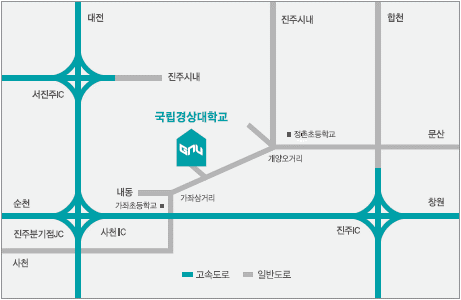 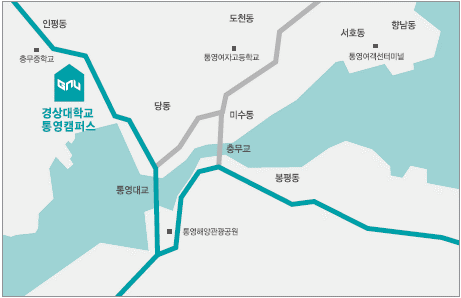 Express Bus Terminal- Bus: across from the Express bus terminal take bus No. 170 (15 min.)- Taxi: 10 min.Intercity Bus Terminal - Bus: Walk 5 minutes to NamGang(river) Bridge and take bus No. 130, 134, 141, 145, or 171- Taxi: 20 min.Gaeyang Bus Stop- Bus: Take bus No. 130, 134, 141, 145, 170, or 171- Taxi: 3 min.- Walk: 10 min.Jinju Station- Bus: Take bus No. 126, 127, 128, 131, 134, or 151- Taxi: 5 min.Sacheon Airport - Airport shuttle: 15 min. - Taxi: 10 min.Express Bus Terminal- Walk: 3 min.Jinju Station- Taxi: 10 min.Intercity Bus Terminal - Bus: Walk 5 minutes to NamGang(river) Bridge and take bus No. 130, 134, 141, 145, or 171- Taxi: 10 min.Intercity Bus Terminal  - Bus: Take bus No. 400, 409, or 420 Sacheon Airport - Limousine or bus service  (For more inquiries, call to intercity bus terminal of Tongyeong ☎055-644-4808)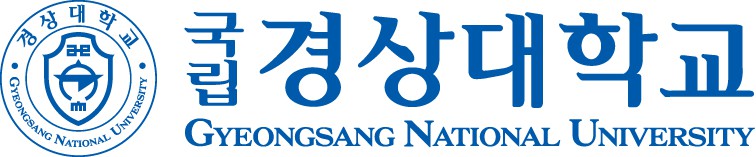 Office of International & External Cooperation, 501Jinju-daero, Jinju, Gyeongnam, 52828Tel: +82-55-772-0277, Fax: +82-55-772-0269http://eng.gnu.ac.kr / http://publiceng.gnu.ac.kr Questionnaire - Survey on Admission Route to GNUSurvey on Admission Route to GNU This questionnaire is designed to collect information to facilitate International student admission to GNU by searching how new-coming students get to know about GNU. Your feedback will be treated as confidential and will only be used for our reference. So, we will be very grateful if you please allow some time and answer to the following questions. Thank you so much for your time and cooperation.(The followings are not the mandatory fields that must be answered.) Name in FullNationalityDegree Type (Choose one) Degree Type (Choose one) Undergraduate Freshman (    )Undergraduate Transfer (    )The name of high school that you attendedThe name of university  that you attendedNoClassificationName & Details1Agent2Friend3Educational Fair held by GNU 4Via Partner high school or University Recommendation 5By web browsing (through GNU Home Page)6Any recommender?7Others (Messenger, SNS, etc.)